О внесении изменений в Постановление администрацииг. Канска от 30.01.2017 № 62В целях создания условий для организации досуга населения г. Канска, на основании п. 1 календарного плана культурно-массовых мероприятий на 2017 год, утвержденного приказом Отдела культуры администрации г. Канска от 09.01.2017 № 01–ОД «Об утверждении календарного плана культурно-массовых мероприятий на 2017 год», распоряжения администрации г. Канска № 1 от 09.01.2017 «Об утверждении состава рабочей группы по подготовке, организации ипроведению мероприятия «Масленица 2017 – проводы зимы. Праздник Канского блина», руководствуясь статьями 30, 35 Устава города Канска, ПОСТАНОВЛЯЮ:Внести в Постановление администрации г. Канска от 30.01.2017 № 62«Об организации и проведении праздника – народного гуляния «Масленица 2017 – проводы зимы. Праздник Канского блина» (далее – Постановление) следующие изменения:1.1. Приложение № 9 «План организационных мероприятий по подготовке и проведению народного гуляния «Масленица 2017 – проводы зимы. Праздник Канского блина» 26.02.2017 г. в 12.00» изложить в новой редакции согласно приложению № 1 к настоящему постановлению.1.2. Приложение № 9 «Схема проведения народного гуляния «Масленица 2017 – проводы зимы. Праздник Канского блина» изложить в новой редакции согласно приложению № 2 к настоящему постановлению.	2. Ведущему специалисту Отдела культуры администрации г. Канска (А.В. Назаровой) разместить данное постановление на официальном сайте муниципального образования город Канск в сети Интернет, в газете «Канский вестник».3. Контроль за исполнением настоящего постановления оставляю за собой.4. Постановление вступает в силу со подписания.Глава города Канска                                                                                    Н.Н. КачанПриложение № 1 к Постановлению администрации г. Канскаот 21.02.2017 г.  № 138План организационных мероприятий по подготовке и проведению народного гуляния «Масленица 2017 – проводы зимы. Праздник Канского блина»Заместитель главы города по социальной политике                                                                          Н.И. КнязеваСхема проведения народного гуляния «Масленица 2017- проводы зимы. Праздник Канского блина»26.02.2017 г. в 12.00 часов на пл. им. Н.И. Коростелева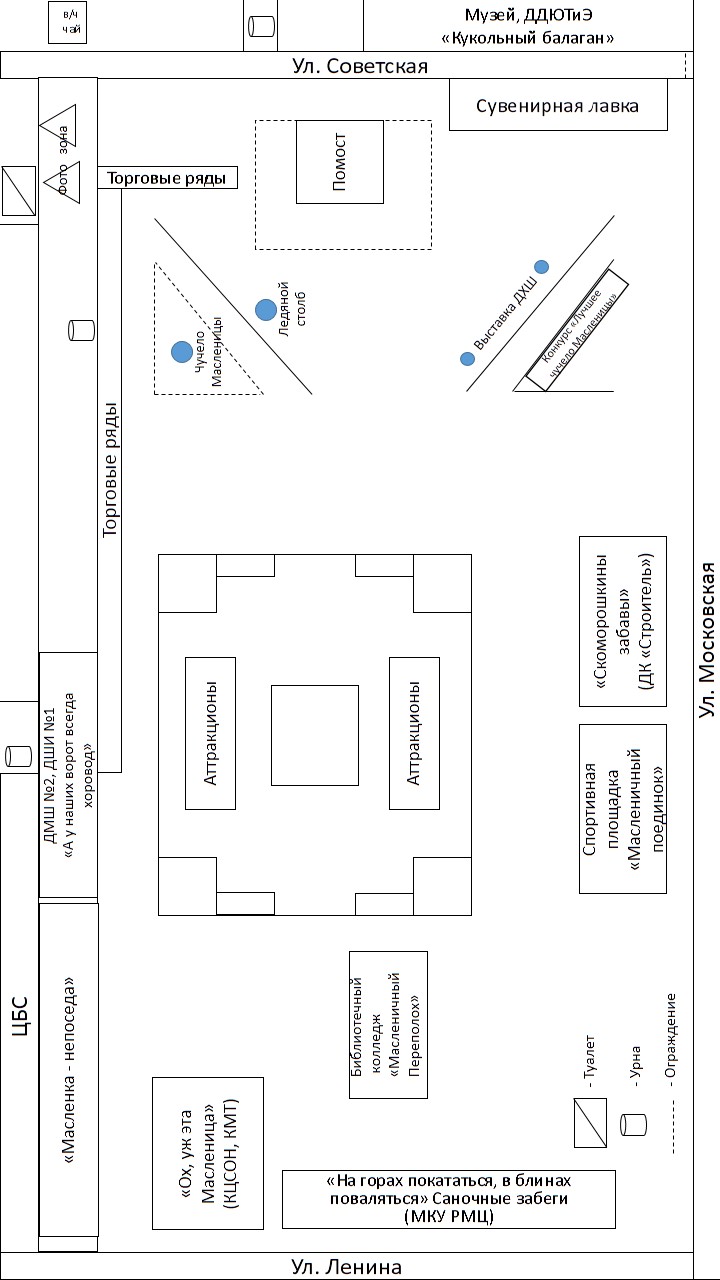 Заместитель главы городапо социальной политике                                                                      Н.И. Князева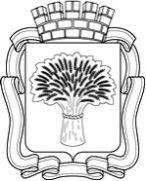 Российская ФедерацияАдминистрация города Канска
Красноярского краяПОСТАНОВЛЕНИЕРоссийская ФедерацияАдминистрация города Канска
Красноярского краяПОСТАНОВЛЕНИЕРоссийская ФедерацияАдминистрация города Канска
Красноярского краяПОСТАНОВЛЕНИЕРоссийская ФедерацияАдминистрация города Канска
Красноярского краяПОСТАНОВЛЕНИЕ21.02.2017г.№138№п/пНаименование мероприятийМесто проведенияДата проведенияОтветственный(ФИО)1.Работа со СМИ по информированию жителей города:Сайт администрации г. Канска www.kansk-adm.ruКорреспондентский пункт краевого государственного телеканала "Енисей регион"Телекомпания «Лимон ТВ» Телекомпания «Канск 5 канал» Газета «Канские ведомости»Газета «Сегодняшняя газета»Вещательная кампания Медиа-ресурс ООО Т-Волна (авторадио, ЮМОР FMСоциальные сети: Facebook, ВКонтактес 12.02.2017Отдел культуры(А.В. Назарова)2Монтаж рекламного ролика для размещения в эфире телеканалов: 1 канал, Россия-1, СТСРазмещение ролика01.02-12.02.201713.02-26.02.2017ГДК г. Канска(Кузьмич А.С., Якименко Е.Ю.)3Дежурство машины «Скорой помощи»Пл. им. Н.И. Коростелева26.02.201712.00-14.00КГБУЗ «Канская межрайонная больница»(Шиповалов В.А)4Организация и проведение выставки ДПИ, кузнечный рядПриглашение мастеров к участию в мероприятииПл. им. Н.И. Коростелева26.02.201712.00-14.0023.01-22.02.2017МБУК ККМ (Малюченко Л.В.)5Подключение электропитания(трехфазное):- большой помост;- торговые точки(согласно схеме);- игровые точки- блинный ряд (торговые ряды)Размещение флажков на столбах уличного освещения- площадка ул. Репина,1- район 5 в/г - п. Строителей-п. Мелькомбината- ул. Шабалина- площадка около ММЦ г. КанскаПл. им. Н.И. Коростелеваплощадка ул. Репина,15 в/г, д. 52, 53Площадка перед филиалом ГДК (п. Строителей, 56)(пос. Мелькомбината, 21)ул. Шабалина в районе домов №№ 69-71ул. 40 лет Октября,526.02.201709.30до 26.02.201722.02.201713.0026.02.201715.3025.02.2017с 12.30до 14.0026.02.2017с 13.3026.02.2017с 14.3026.02.2017с 15.00МКУ «Служба заказчика»(Лосева Ю.М.)МУП «КанскийЭлектросетьсбыт»(Береснев А.М.)МБУ СО «КЦСОН г. Канска»(Танчук Т.Д) ООО «Жилсервис плюс»(Зыков В.И.)ООО «Жилкомплекс» (Н.П. Черновский)ДК «Строитель»(И.Ю. Куркус)ООО «Жилфонд»(Н.П. Черновский)ООО «Жилфонд»(Н.П. Черновский)МБУ «ММЦ» г. Канска(Афанасьева А.А.)6Подключение музыкального оборудованияПл. им. Н.И. Коростелева, сценический комплекс26.02.2017с 09.30Отдел культуры (Ломова Ю.А.)(ГДК г. Канска (Лычковская Е.А.)7Озвучивание мероприятия-площадка ул. Репина,1- район 5 в/г- р-он п. Строителей- р-он Мелькомбината- ул. Шабалина-площадка около ММЦПл. им. Н.И. Коростелеваплощадка ул. Репина,15 в/г, д. 74Площадка перед филиалом ГДК (п. Строителей, 56)(п. Мелькомбината, 21)ул. Шабалина в районе домов №№ 69-71ул. 40 лет Октября,526.02.2017с 09.3022.02.2017с 13.3026.02.2017 с 16.0025.02.2017 с 12.3026.02.2017с 14.0026.02.2017с 15.0026.02.2017с 14.30Отдел культуры (Ломова Ю.А.)ГДК г. Канска (Лычковская Е.А.)МБУ СО «КЦСОН г. Канска»(Танчук Т.Д)ГДК г. Канска (Кругом О.Л.)ДК «Строитель»(Куркус И.Ю.)ДК «Строитель»(Куркус И.Ю.)ДК «Строитель»(Куркус И.Ю.)ДК «Строитель»(Куркус И.Ю.)МБУ «ММЦ» г. Канска(Афанасьева А.А.)8Подготовка и очистка площади для проведения праздника.-уборка и вывоз снега, очистка пешеходных дорожек-уборка мусораУстановка к большому помосту 2-х боковых лестниц согласно схеме, стоек для баннера, ограждения площади (колышки, лента (ограждения чучела Масленицы двойным кругом), флажки, флагштоки), установка биотуалетов, урн, уборка площади, вывоз аппаратуры.Вышка для оформления большого помоста.Установка ледяного столба, сугроб для чучела, установка столов для выставки ДПИПл. им. Н.И. Коростелевак 26.02.2017 26.02.2017 с 11.00 до 16.00(каждый час)к 26.02.2017МКУ «Служба заказчика»(Лосева Ю.М.)ООО «ПТС РД»(Вовк Д.А.)МКУ «Служба заказчика» (Лосева Ю.М.)ООО «ПТС РД»(Вовк Д.А.)8.1Уборка территории в районе, 5в/г, р-нах Мелькомбината, п. Строителей, ул. Шабалина, площадка перед ММЦ, ул. Репина,1.ул. Репина,1к 22.02.2017МКУ «Служба заказчика» (Лосева Ю.М.)МУП «КанскийЭлектросетьсбыт» (Береснев А.М.)8.1Уборка территории в районе, 5в/г, р-нах Мелькомбината, п. Строителей, ул. Шабалина, площадка перед ММЦ, ул. Репина,1.5 в/г, д. 74Площадка перед филиалом ГДК (п. Строителей, 56)пос. Мелькомбината, 21ул. Шабалина в районе домов №№ 69-71площадка перед ММЦ (40 лет Октября,5)к 26.02.2017к 25.02.2017к 26.02.2017к 26.02.2017к 26.02. 2017МКУ «Служба заказчика» (Лосева Ю.М.)ООО «Жилсервис-плюс» (Зыков В.И.)ДК «Строитель»(Куркус И.Ю.)ООО «Жилфонд»(А.Н. Царев)ООО «Жилфонд»(А.Н. Царев)МКУ «Служба заказчика»(Лосева Ю.М.)ООО «ПТС РД»(Вовк Д.А.)9Оформление большого помоста и игровых точекПл. им. Н.И. Коростелева26.02.2017с 10.00МКУ «Служба заказчика» (Лосева Ю.М.)ООО «ПТС РД» (Вовк Д.А.) Отдел культуры (Ломова Ю.А.)ГДК г. Канска (Лычковская Е.А.)10Обследование площадок перед проведением мероприятияПл. им. Н.И. Коростелева,ул. Репина,15 в/г, д. 74площадка перед филиалом ГДК (п. Строителей, 56)(пос. Мелькомбината, 21)ул. Шабалина в районе домов №№ 69-71площадка перед ММЦ (40 лет Октября,5)26.02.201722.02.201626.02.201725.02.201726.02.201726.02.201726.02.2017Управление по делам ГО и ЧС г. Канска (Орлов В.И)11Охрана общественного порядкаПл. им. Н.И. Коростелева(в том числе «Ледяной столб)ул. Репина,15 в/г, д. 74площадка перед филиалом ГДК (п. Строителей, 56)(пос. Мелькомбината, 21)ул. Шабалина в районе домов №№ 69-71)площадка перед ММЦ (40 лет Октября,5)26.02.2017с 11.30 до 14.00 22.02.2017с 13.30 до 15.0026.02.2017с 15.30до 16.3025.02.2017с 12.30до 14.0026.02.2017с 13.30 до 15.0026.02.2017с 14.30 до 16.0026.02.2017с 15.00МО МВД России «Канский» (Банин Н.В.)12Перекрытие движения автотранспорта:- от ул. Ленина до ул. Советская (около ЦБС г. Канска и ГПКК «Канская типография»);-  по ул. Советской (от перекрестка - пересечения улицы Краснопартизанской до перекрестка - пересечения улицы Московской)путем установки ограждений и дорожной знаковой информацииПл. им. Н.И. Коростелева26.02.2017с 10.30 – 14.30 МО МВД России «Канский» (Банин Н.В.)МКУ «Служба заказчика» (Лосева Ю.М.)ООО «ПТС РД» (Вовк Д.А.)13Обеспечение противопожарной безопасностипл. им. Н.И. Коростелеваул. Репина,15 в/г, д. 74Площадка перед филиалом ГДК (п. Строителей, 56)пос. Мелькомбината, 21ул. Шабалина в районе домов №№ 69-71)площадка перед ММЦ (40 лет Октября,5)26.02.2017с 11.30до 14.00 22.02.2017с 14.00 до 15.0026.02.2017с 16.00 до 16.3026.02.2017с 12.30до 14.0026.02.2017с 14.00 до 15.0026.02.2017с 15.00 до 15.3026.02.2017с 15.00 до 17.00ФГКУ 10 отряд ФПС по Красноярскому краю(Кравцов А.В.)14Организация работы торговых точек в блинном ряду на площади имени Н.И. Коростелева в период проведения мероприятия за исключением торговли спиртными напитками и пивом, а также использования стеклянной тары для безалкогольных напитков.- изготовление и распространение пропусков на автомобили согласно заявок- рассылка информационных писем, работа с представителями организации по:- оформлению точек согласно тематике,- перечню продуктов,- внешнему виду работников,сбор заявок и выдача разрешений на организацию торговли Пл. им. Н.И. Коростелева26.02.2017с 11.00-15.00 к 20.02.2017с 06.02.2017Отдел экономического развития и муниципального заказа администрации г. Канска (Юшина С.В.)15Организация допуска на размещение аттракционовпл. им. Н.И. Коростелевадо 13.02.2017МКУ «КУМИ г. Канска»(Букалов А.В.)16Изготовление и установка «Чучела Масленицы» Пл. им. Н.И. Коростелева филиал ГДК (п. Строителей, 56)ММЦ г. Канскак 26.02.201710.00к 25.02.201712.30к 26.02.2107Отдел культуры (Ломова Ю.А.)ГДК г. Канска (Лычковская Е.А.)Филиал ГДК г. Канска(Куркус И.Ю.)«ММЦ» г. Канска (Афанасьева А.А.)17Сожжение чучела МасленицыПл. им. Н.И. Коростелева филиал ГДК (п. Строителей, 56)ММЦ г. Канска26.02.201725.02.201726.02.2017Отдел культуры (Ломова Ю.А.)ГДК г. Канска(Лычковская Е.А.)ДК «Строитель»(Куркус И.Ю.)«ММЦ» г. Канска (Афанасьева А.А.)18Предоставление транспорта: - для участников худ. самодеятельности (2 ЛИАЗА);  - для привоза аппаратуры и реквизита;  - для работы звукооператора (ГАЗ)на пл. им. Н.И. Коростелева26.02.2017к 11.30 ГДК11.00 10.00МКУ «Служба заказчика»(Лосева Ю.М.)ГДК г. Канска (Лычковская Е.А)ГДК г. Канска (Лычковская Е.А)19Организация игровых площадок:- «Скоморошкины забавы»-«Масленка - непоседа»выставка-конкурс «Веселый блин»фольклорная площадка «А у наших ворот всегда хоровод»выставки ДПИ «Сувенирный ряд», «Кузнечный ряд»игровая точка: «Кукольный балаганчик»спортивная площадка «Масленичный поединок»«Блинный ряд»православное подворьефотозона «Север» и горячий чай«Ох, уж эта Масленица!»«На горках кататься, в блинах поваляться» народные молодецкие забавы «Покорение ледяного столба»сжигание чучела Масленицы«Масленичный переполох»Пл. им. Н.И. Коростелева26.02.2017с 12.00с 12.00с 12.00с 12.00с 12.00с 12.00с 12.00с 12.00с 12.00с 12.00с 12.00 с 12.30 с 12.00с 12.00Отдел культуры (Ломова Ю.А.)ДК «Строитель» (Куркус И.Ю.)ЦБС г. Канска (Сурначева Е.В.),МБУДО ДХШ (Комарь М.Г.)ДМШ №2, ДШИ№1(Рулькевич Л.В., Миронова Г.И.)МБУК ККМ(Малюченко Л.В.), МБУ ДО ДДЮТиЭ (Подглазова Т.Н.)Клубы по месту жительстваПредприниматели городаСвято – Троицкий соборГДК г. Канска(Лычковская Е.А), в/чМБУСО «КЦСОН г. Канска» (Т.Д. Танчук»КГБПОУ «КМТ» (М.Р. Елизарьева)МБУДО ДДТ(Н.Н. Назарова)ГДК г. Канска(Лычковская Е.А)ГДК г. Канска(Лычковская Е.А)КГБ ПОУ «КБК» (Колесникова И.В.)20Подготовка сметы расходов на проведение мероприятий к 01.02.2017ГДК г. Канска (Якименко Е.Ю)21Приобретение сувениров, реквизита, др. необходимых материалов для проведения мероприятияк 20.02.2017ГДК г. Канска (Лычковская Е.А.)22Изготовление баннера на сценук 20.02.2017ГДК г. Канска (Лычковская Е.А)23Проведение концертной программыПл. им. Н.И. Коростелеваул. Репина,15 в/г, д. 74Площадка перед филиалом ГДК (п. Строителей, 56)(пос. Мелькомбината, 21)ул. Шабалина в районе домов №№ 69-71площадка перед ММЦ(40 лет Октября,5)26.02.2017с 12.0022.02.2017с 14.0026.02.2017с 16.0025.02.2017с 13.0026.02.2017с 14.00 26.02.2017с 15.0026.02.2017с 15.00Отдел культуры ГДК г. Канска(Лычковская Е.А., Кузьмич А.С., Кругом О.Л.)ГДК г. Канска(Кругм О.Л.)МБУ СО «КЦСОН г. Канска» (Танчук Т.Д.)ДК «Строитель»(Куркус И.Ю.)ДК «Строитель» (Куркус И.Ю.)ДК «Строитель» (Куркус И.Ю.)23Проведение концертной программыПл. им. Н.И. Коростелеваул. Репина,15 в/г, д. 74Площадка перед филиалом ГДК (п. Строителей, 56)(пос. Мелькомбината, 21)ул. Шабалина в районе домов №№ 69-71площадка перед ММЦ(40 лет Октября,5)26.02.2017с 12.0022.02.2017с 14.0026.02.2017с 16.0025.02.2017с 13.0026.02.2017с 14.00 26.02.2017с 15.0026.02.2017с 15.00ДК «Строитель» (Куркус И.Ю.)МБУ «ММЦ» г. Канска (Афанасьева А.А.)24Предоставить транспорт для аппаратуры к филиалу ГДК (п. Строителей, 56);26.02.2017 к 13.00 Общественный Совет микрорайона (Шаталова Л.Ф.)25Разработка дизайна пропускак10.02.2017Администрация г. Канска(Ануфриева И.М.)26Изготовлениеи выдача пропусков на автотранспорт организаторов и участников мероприятияк 20.02.2017Отдел культуры администрации г. Канска (Дементьева О.Н.)27Конкурс на лучшее чучело Масленицы:- информирование о проведении Конкурса (соцсети, СМИ)- сбор заявок23.01-19.02.201723.01 -19.02.2017Отдел культуры,(А.В. Назарова) ГДК г. Канска(Лычковская Е.А., Кузьмич А.С.)28Конкурс на лучший костюм Масленицы- информирование о проведении Конкурса (соцсети, СМИ)- сбор заявок23.01-20.02.2017 23.01  -20.02.2017Отдел культуры,(А.В. Назарова)ГДК г. Канска(Лычковская Е.А., Кузьмич А.С.)29Конкурс детского рисунка «Веселый блин»- информирование о проведении Конкурса (соцсети, СМИ)- сбор заявок23.01-17.02.201723.01  -17.02.2017Отдел культуры,(А.В. Назарова)МБУДО Детскаяхудожественная школа (Комарь М.Г.)30Конкурс на лучшую торговую точку «Шуми, Масленица!»- информирование о проведении Конкурса (соцсети, СМИ)- сбор заявок01.02-20.02.201701.02  -20.02.2017Отдел культуры,(А.В. Назарова)Отдел экономического развития и муниципального заказа администрации г. Канска (Юшина С.В.)Приложение № 2 к Постановлению администрации г. КанскаОт 21.02.2017 г. № 138